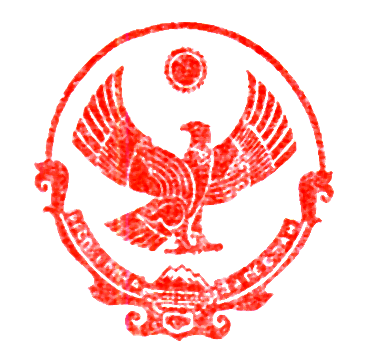 МИНИСТЕРСТВО ОБРАЗОВАНИЯ   И   НАУКИРЕСПУБЛИКИ ДАГЕСТАНГОСУДАРСТВЕННОЕ КАЗЕННОЕ ОБРАЗОВАТЕЛЬНОЕ  УЧРЕЖДЕНИЕ«КУРМИНСКАЯ СРЕДНЯЯ ШКОЛА-ИНТЕРНАТ»УТВЕРЖДАЮ:Директоршколы-интерната  __________ Р.Х.РамазановПриказ № 01 от 01.09.2013ПОЛОЖЕНИЕ об организации пребывания детей вГОСУДАРСТВЕННОМ  КАЗЕННОМ ОБРАЗОВАТЕЛЬНОМ  УЧРЕЖДЕНИИ«КУРМИНСКАЯ СРЕДНЯЯ ШКОЛА-ИНТЕРНАТ»с.Курми 2013 г.I.Общее положение:Режим работы в школе-интернате определен как для детей с круглосуточным пребыванием, так и с дневным.В заявлении родителей (законных представителей) запрашивается условие пребывания ребенка в школе-интернате – круглосуточное или дневное (Приложение 1).Предоставление условий для круглосуточного пребывания детей определяет комиссия, которая назначается приказом директора. В первую очередь круглосуточное пребывание предоставляется детям:из многодетных семей;детям инвалидам;детям из семей, попавшим в трудное материальное положение;опекаемым детям;детям живущим в большом отдалении от школы-интерната.Школа-интернат обеспечивает круглосуточное    (во время школьных каникул дети пребывают дома) с полным обеспечением воспитанников. Уход детей домой находящихся на дневном пребывании осуществляется по окончанию  выполнения всех учебных   процедур, осуществляется только в сопровождении родителей (законных представителей). Воспитанники III ступени могут покидать школу-интернат без сопровождения только с письменного согласия (заявления) родителей (законных представителей). Ответственность за жизнь и здоровье воспитанников в этом случае полностью переходит на родителей (законных представителей).Все учащиеся обеспечены бесплатным горячим питанием:   Питание учащихся осуществляется штатными работниками службы питания (столовая) школы-интерната  .Согласно Устава школы-интерната дети с круглосуточным пребыванием обеспечиваются в соответствии с санитарно-эпидемиологическими нормами СанПиНа 2.4.2.2821-10 условиями для сна, быта, подготовки к занятиям, отдыхом, на основании Приказа «Об организации образовательного  процесса в   школе-интернате  ».Уход воспитанников на каникулы, выходные или праздничные дниНа основании Типового Положения об общеобразовательной школе-интернате и Устава школы-интерната п. 2.29 по просьбе родителей (законных представителей) директор школы-интерната может отпускать воспитанников домой на время каникул. В воскресные и праздничные дни, а по уважительным причинам – и в другие дни.Родители подают заявление о согласии исполнения данного пункта Устава сроком на все время пребывания ребенка в школе-интернате. Если есть необходимость, то данные условия пересматриваются (Приложение 2).Момент ухода ребенка из школы-интерната на каникулы, на выходной или праздничный день фиксирует воспитатель либо классный руководитель в тетради приема воспитанников.Ежедневный уход не ночующих воспитанников домой При поступлении ребенка на обучение в школу-интернат родители (законные представители) определяют пребывание ребенка либо в круглосуточном режиме, либо в дневном с возможностью забирать ребенка на ночь домой. На основании заявлений родителей (законных представителей) издается приказ директора утверждающий список детей с ночным пребыванием в школе-интернате.Воспитанники, с дневным пребыванием, покидают школу-интернат в сопровождении родителей (законных представителей).Воспитанники старшей ступени могут покидать школу-интернат без сопровождения только с письменного согласия родителей (законных представителей) (Образец заявления прилагается). Если ребенок, с дневным пребыванием в школе-интернате, не появился к 21 00 часу дома, родители (законные представители) должны сообщить об этом дежурному администратору школы-интерната и сообщить о пропаже ребенка в милицию.Уход воспитанников домой по уважительной причинеПо заявлению родителей (законных представителей), по семейным обстоятельствам, либо по состоянию здоровья воспитанник может покинуть школу-интернат в любое время. Ответственность за жизнь и здоровье воспитанников в этом случае полностью переходит на родителей (законных представителей).Заявление согласовывается с воспитателем или классным руководителем и подписывается дежурным администратором.Самовольный уход воспитанниковСамовольным уходом считается уход воспитанника за пределы территории школы-интерната без уведомления об этом воспитателя или классного руководителя. Такой уход считается нарушением Правил поведения и Режима дня (Приложение 4), что может являться основанием для определения административной ответственности родителей (законных представителей).При обнаружении отсутствующего воспитанника, администрация школы-интерната принимает все меры по его поиску и сообщает о случившемся родителям (законным представителям).Если ребенок, с круглосуточным пребыванием в школе-интернате, не появился к 21 00 часу дежурный администратор, согласовав с родителями, сообщает в милицию о пропаже ребенка. Дожидается приезда сотрудника милиции для предоставления информации.Приложение 1Директору школы-интерната  Р.Х.Рамазановуот ___________________________ Ф.И.О. родителя (законного представителя)Адрес проживания _____________ ______________________________ Контактный телефон ___________ ЗаявлениеПрошу принять моего ребенка __________________________________________________________________                                                                                  Ф.И.О.в____класс  на дневное пребывание.С режимом работы школу-интернат с детьми, находящимися на дневном пребывании, ознакомлен(а).С условиями содержания ребенка согласен(а).Дата ПодписьПриложение 2 Директору школы-интерната  Р.Х.Рамазановуот ___________________________ Ф.И.О. родителя (законного представителя)Адрес проживания _____________ ______________________________ Контактный телефон ___________ ЗаявлениеПрошу Вашего разрешения на уход из школы-интерната моей (го) дочери(сына), ______________________________________________________________ _________класс на время каникул  и праздничных дней на период всего обучения в школе-интернате. Ответственность за жизнь и здоровье своего ребенка во время передвижения из школы-интерната домой и из дома в школу-интернат беру на себя.Дата ПодписьПриложение 3 Директору школы-интерната  Р.Х.Рамазановуот ___________________________ Ф.И.О. родителя (законного представителя)Адрес проживания _____________ ______________________________ Контактный телефон ___________ ЗаявлениеПрошу Вашего разрешения на уход из школы-интерната моей (го) дочери(сына), ______________________________________________________________         Ф.И.О______классежедневно с 19 00 часов по окончании всех уроков.Весь маршрут движения от школы-интерната до дома я со своим ребенком полностью изучил (а).     Ответственность за жизнь и здоровье своего ребенка во время передвижения из школы-интерната домой и из дома в школу-интернат беру на себя.Дата Подпись                                                                                                                               Приложение 4 Директору школы-интерната  Р.Х.Рамазановуот ___________________________ Ф.И.О. родителя (законного представителя)Адрес проживания _____________ ______________________________ Контактный телефон ___________ ЗаявлениеПрошу Вашего разрешения на уход из школы-интерната моей (го) дочери(сына), ______________________________________________________________ _________класс Прошу разрешить уход моего ребенка домой еженедельно в субботу с 15-00 до 17-00 часов  воскресенья.  Ответственность за жизнь и здоровье своего ребенка во время передвижения из школы-интерната домой и из дома в школу-интернат беру на себя.Дата Подпись